Муниципальное казённое образовательное учреждениеВоробьёвская основная общеобразовательная школаПсихологический тренинг« ЗДОРОВАЯ ПЛАНЕТАНАЧИНАЕТСЯ С МЕНЯ ! »для обучающихся 5 класса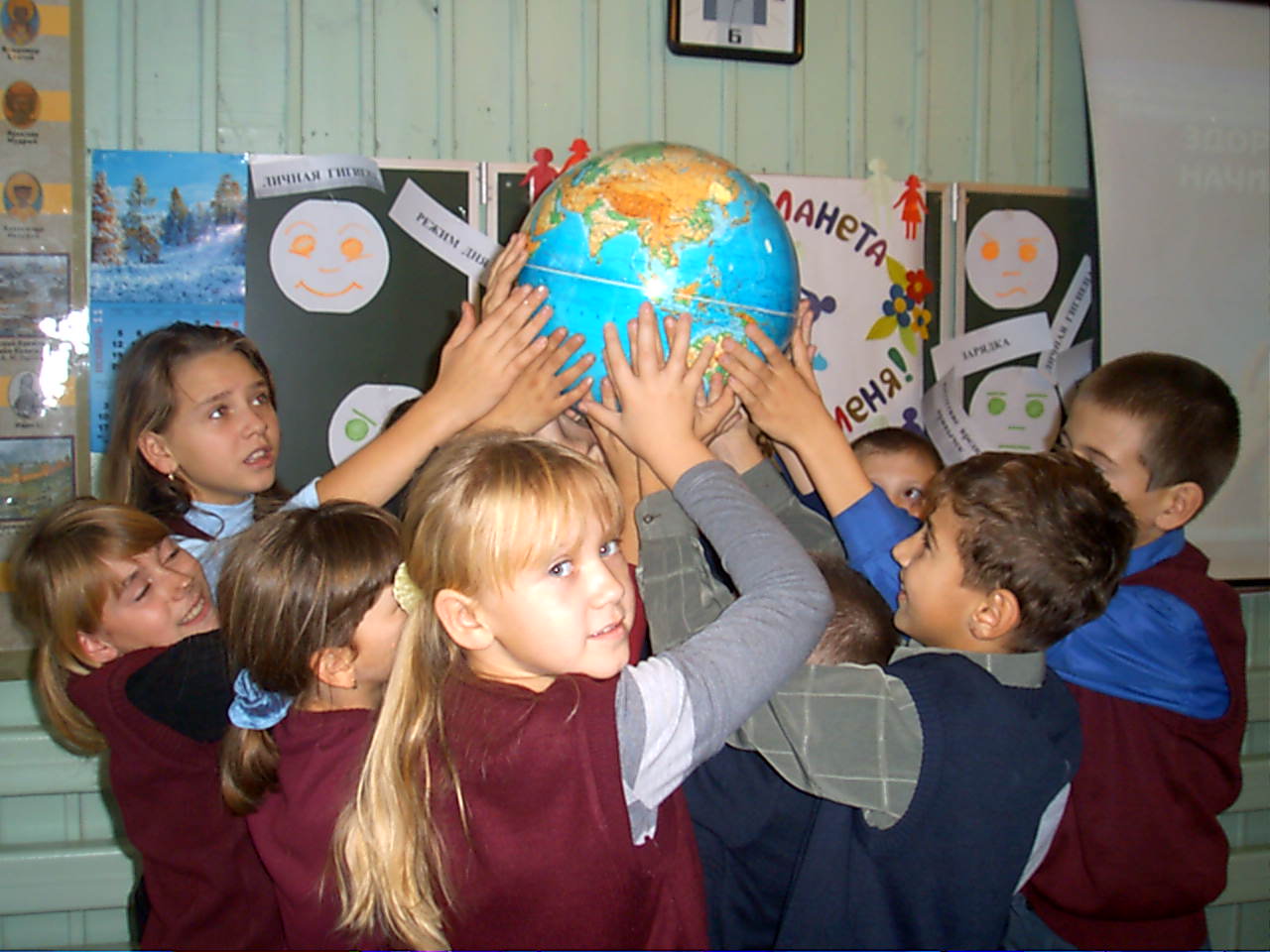 Подготовила: С. П. Панасенко
учитель МКОУ «Воробьёвская ООШ»Дата проведения: 23 ноября 2012 года«Здоровая планета начинается с меня!»Цели:- Предоставить учащимся информацию о здоровье, здоровом образе жизни и факторах, влияющих на формирование здоровья;- Способствовать формированию у детей сознательного и ответственного отношения к собственному здоровью как одной из важнейших жизненных ценностей;- Формировать навыки здорового образа жизни.Участники: обучающиеся  5 класса.  Продолжительность: 45-50  мин.Основные задачи:- Осознать актуальность проблемы здоровья;- Узнать о факторах, влияющих на здоровье человека;- Понять взаимовлияние между этими факторами, поведением учащихся и их здоровьем;- Уяснить место здоровья среди ценностных приоритетов личности;- Получить необходимую мотивацию к сохранению здоровья как необходимой составляющей жизнедеятельности человека.Оборудование и материалы:- Листы бумаги формата А2 и А3;- Цветные стикеры, цветные лодочки и кружочки из бумаги (по 10 штук);- Плакат «Планета здоровья»;- Фломастеры, маркеры;- Дидактические карточки;- Вырезанные из цветной бумаги цветы, листочки, ладони детей;- Обруч с желтыми лентами-лучами.Дети работают в группах по 5-6 человек.Ход мероприятияРазработка правил поведения на тренинге. Правила работы:ценить времябыть доброжелательным и вежливымбыть активнымговорить по одномуработать тихо, быстро, организованноРаспределение поручений в группеВ каждой команде избираются:«Хронометрист» (учитель) - тот, кто будет следить за временем,«Секретарь» - тот, кто будет фиксировать все идеи,«Спикер» - тот, кто будет озвучивать идеи.2. Сообщения темы тренинга. Время выполнения 2 мин.Цель. Сообщить тему « Здоровая планета начинается с меня!» и основные задачи тренингаЗадачи тренинга:- Ознакомиться со здоровым образом жизни;- Определить составляющие здоровья;- Учиться беречь свое здоровье.Учитель. Сегодня нам необходимо поговорить о здоровом образе жизни, из каких факторов состоит здоровье, и как его сохранить.3. Знакомство. Время выполнения 5 мин.Упражнение «Комплименты»Дети становятся в круг и, обращаясь к тому, кто стоит рядом, говорят слова - комплименты.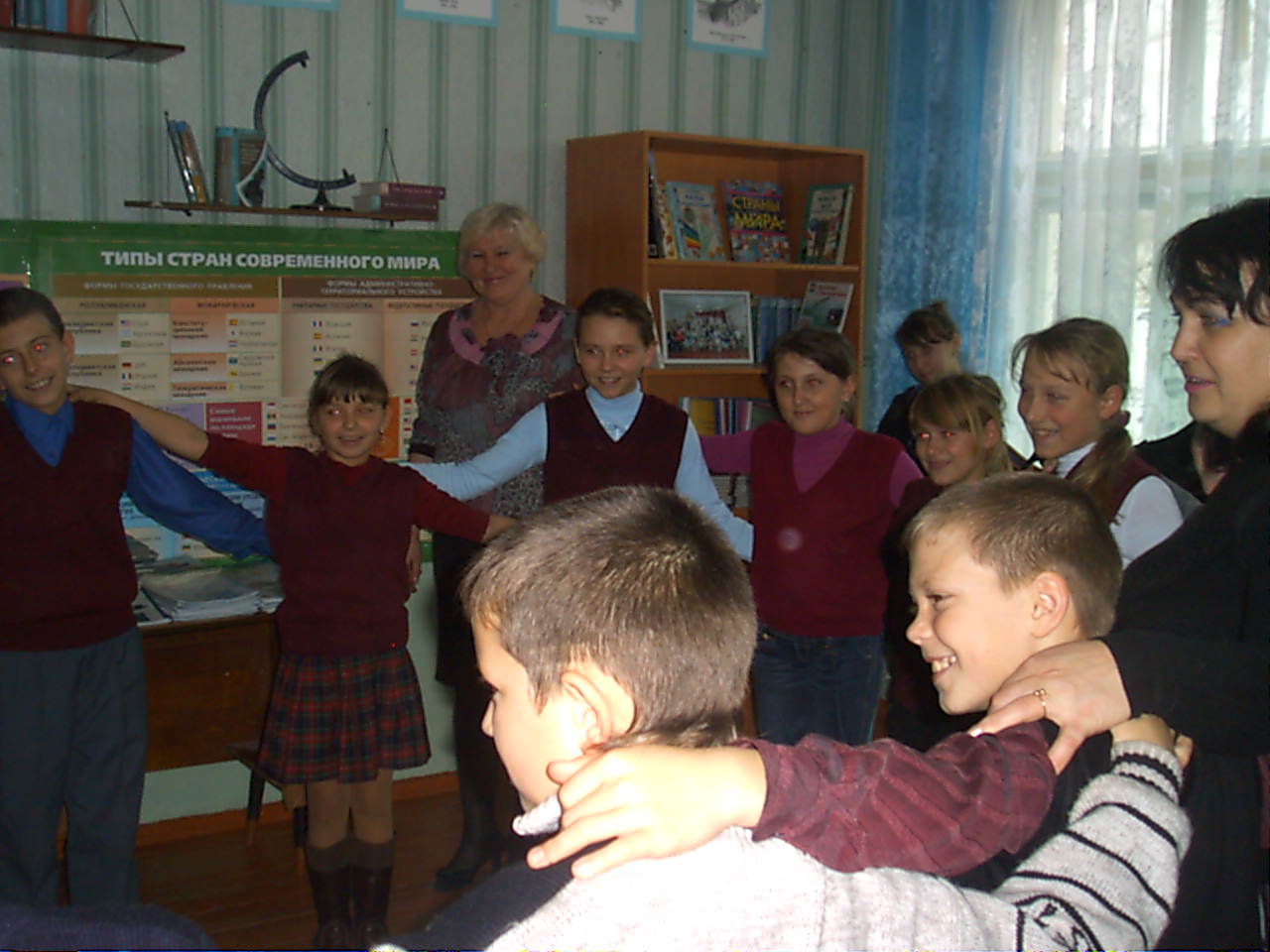 4. Мозговой штурм. Время выполнения  3 мин.Цель. Ввести участников тренинга в тему; актуализировать их личное понимание того, что такое здоровье, дать определение «здоровье».Учитель. Когда мы здороваемся друг с другом, мы говорим «Здравствуй!». Тем самым желаем здоровья, т.е. чего-то важного в нашей жизни.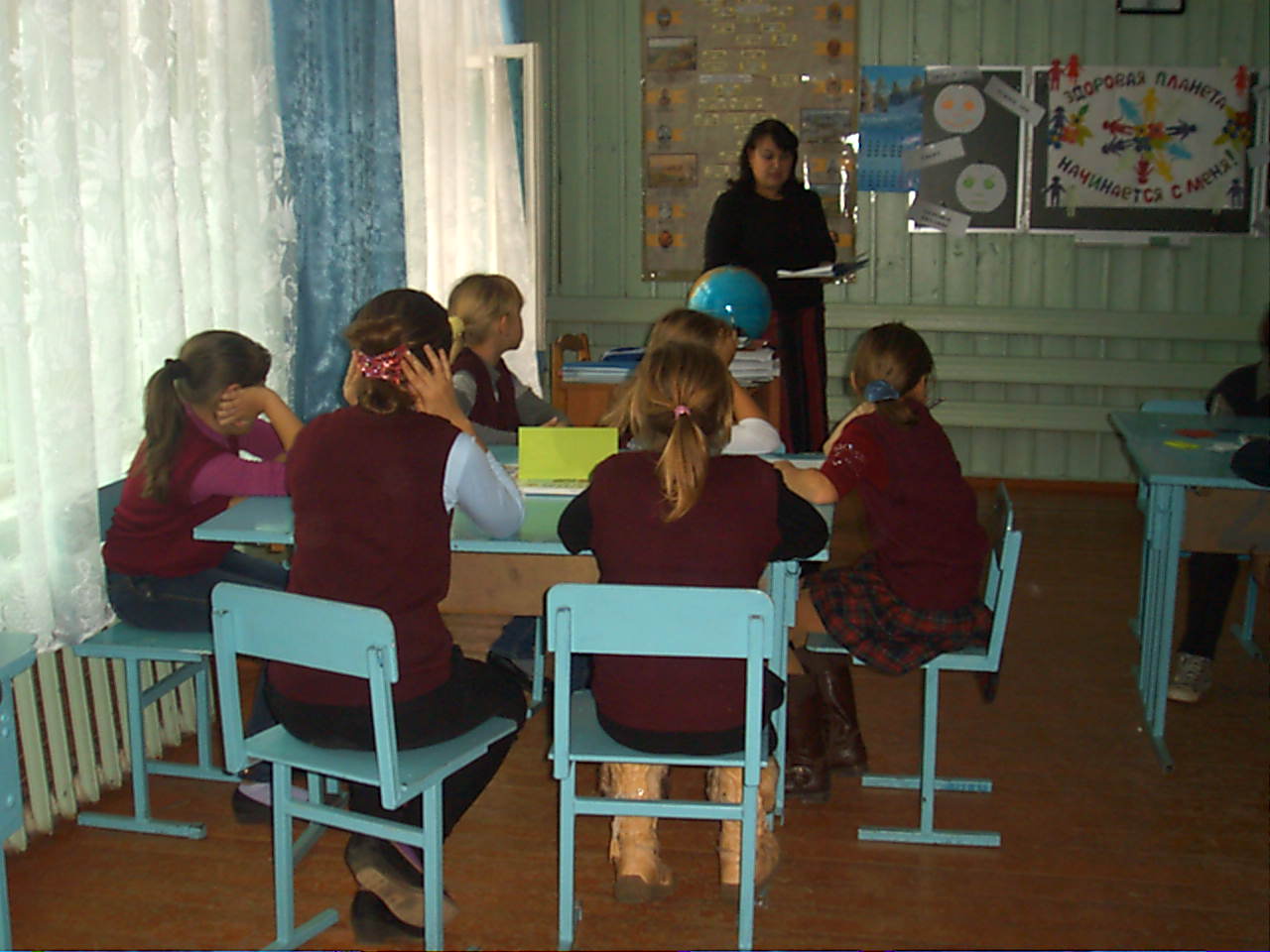 Что же такое здоровье? 5. Дидактическая игра «Выбери правильное изображение». Время выполнения  5 минУчастникам предлагаются дидактические карточки с изображением различных предметов или действий людей. Надо выбрать только те рисунки, которые символизируют здоровье или связанные с ним.Работа в двух группах. Обсуждение результатов.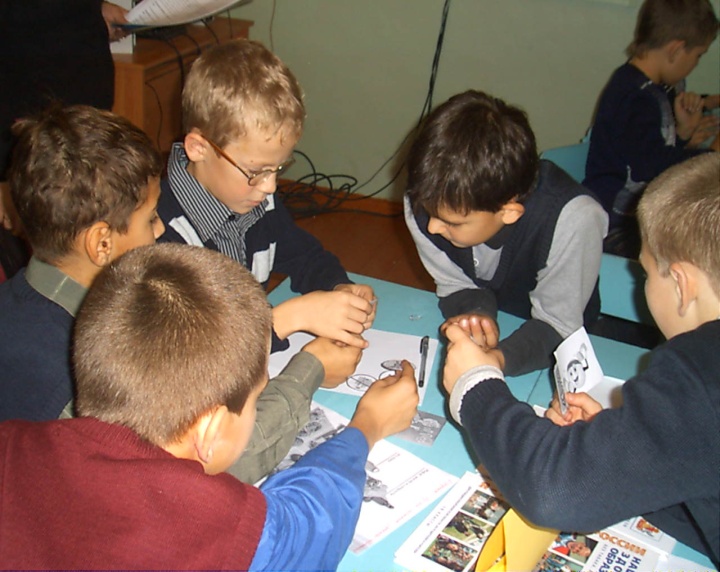 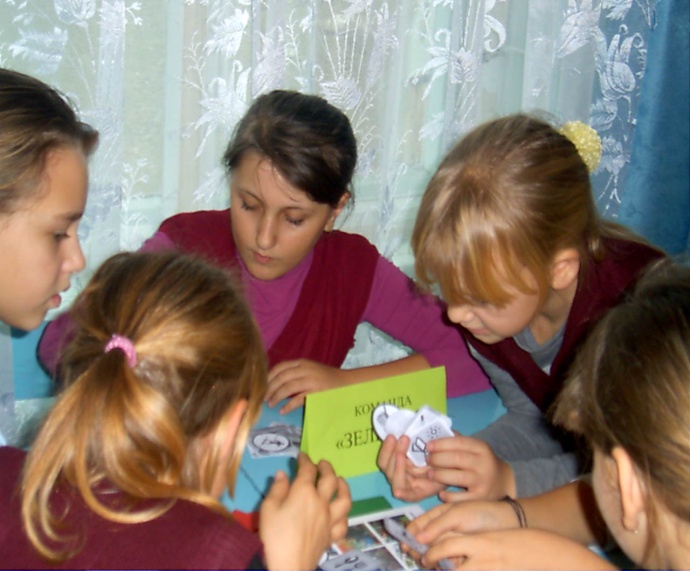 ВведениеОбратная связь.Каждый знает, что наше здоровье зависит от многих факторов, в том числе от образа жизни. Тот, кто ведет здоровый образ жизни, обычно спокойный и более уравновешенный. А кто невнимателен к своему здоровью, то часто нервничает, конфликтует, болеет, не верит в себя. А когда человек теряет веру в собственные силы, то перестает ценить сам себя и даже может причинить себе вред, например, начать курить или употреблять алкоголь. Мол, вот я, «крутой»! Именно поэтому лучшей профилактикой стрессов, конфликтов и вредных привычек в вашем возрасте является умение научиться ценить и беречь свое здоровье, внимательно прислушиваться к советам взрослых.5. Информационное сообщение.  Упражнение - игра «Слагаемые здоровья». Время выполнения 5 мин.Выбрать правильное утверждение, хлопая один раз в ладоши:здоровое питание, режим дня, употребление алкоголя, употребление наркотиков, личная гигиена, спорт, несоблюдение режима дня, нерациональное питание, употребление немытых овощей и фруктов, утренняя зарядка, курение, подвижные игры.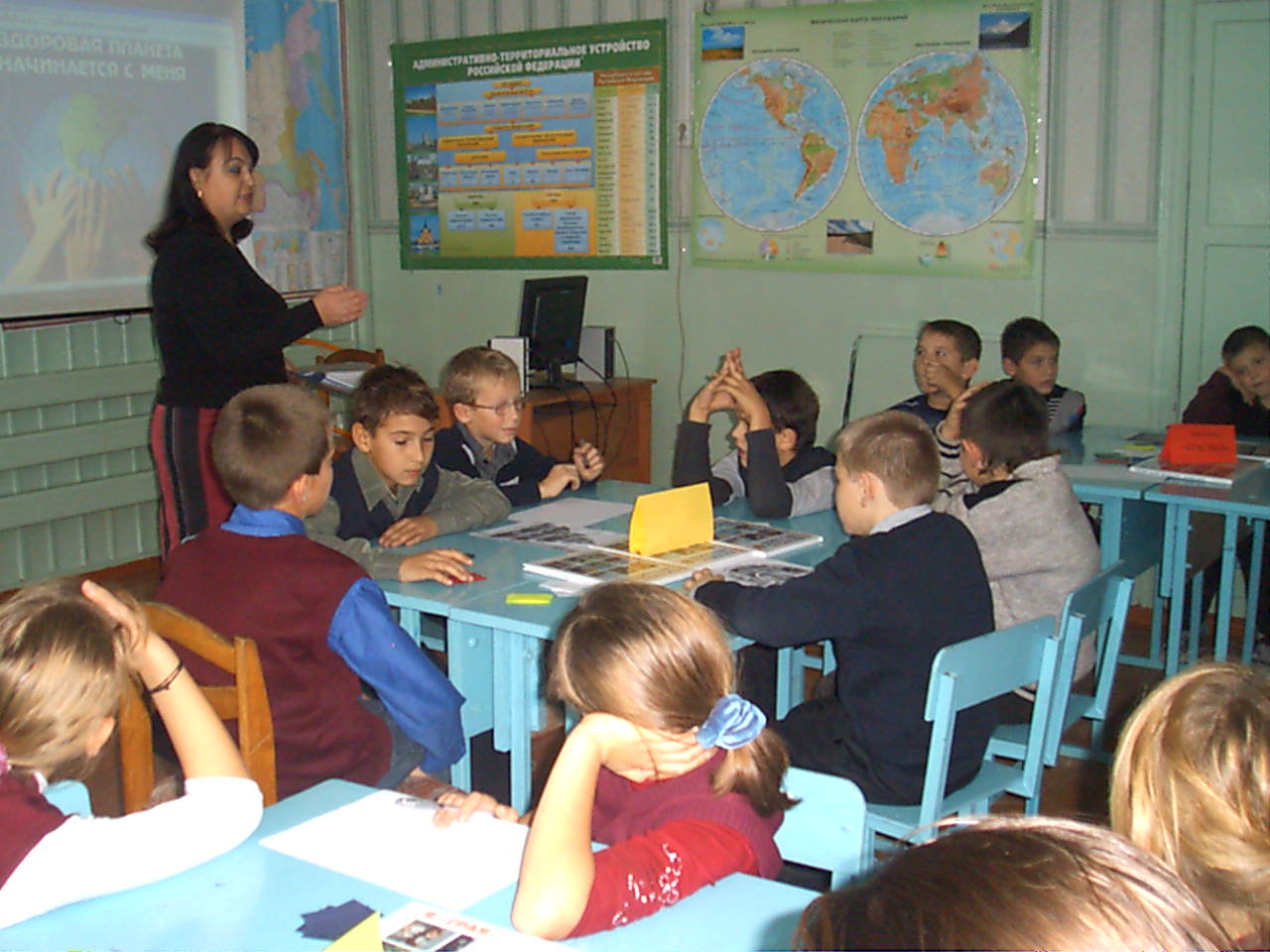 Учитель: Из всех названных составляющих здоровья мы должны щедро черпать положительные эмоции, вдохновение, желание быть здоровыми, а значит красивыми, счастливыми и уверенными в себе.6. Упражнение «Мое здоровье» (разрыв цветных кружочков). Время выполнения 2 мин.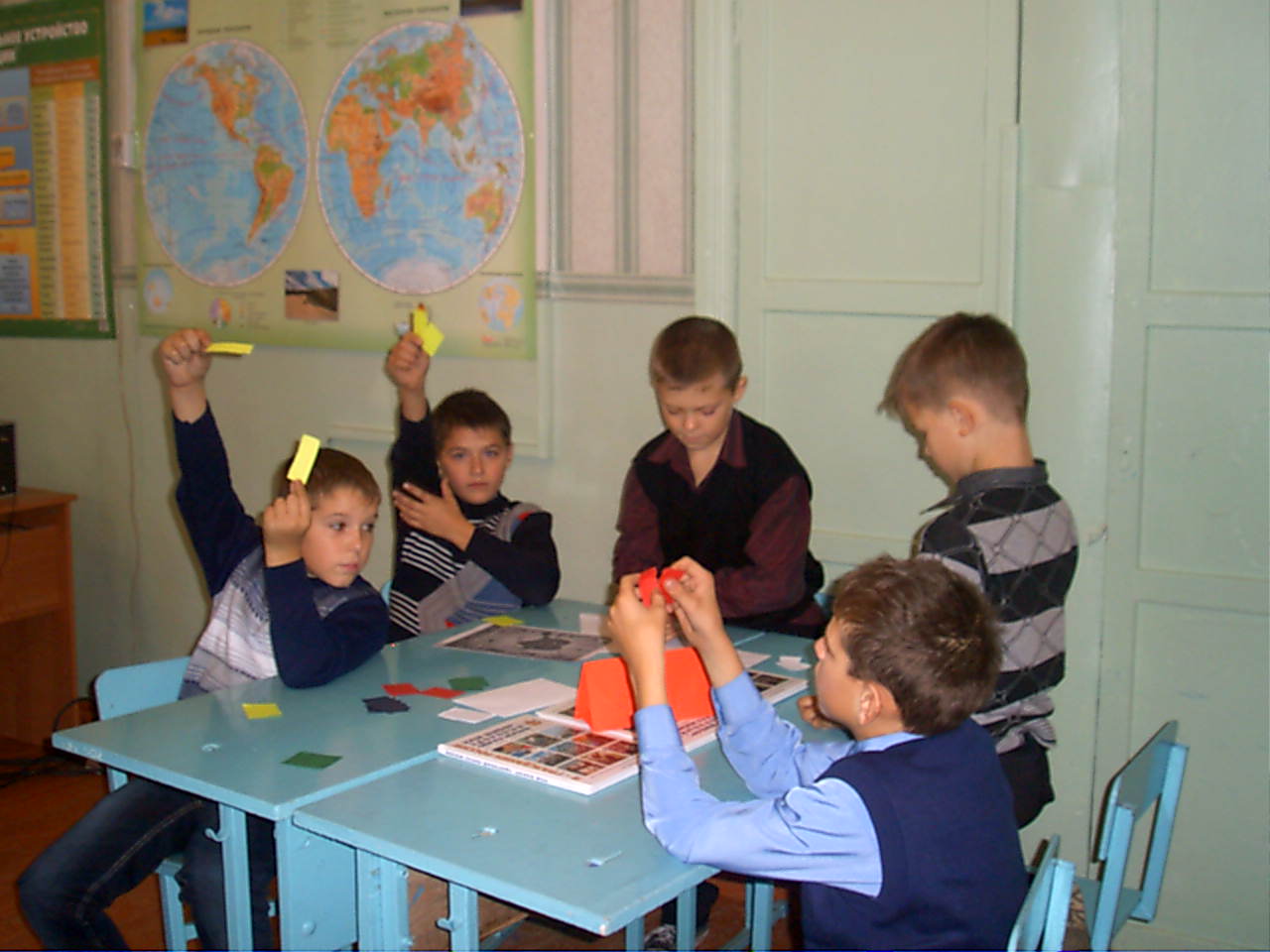 Учитель. Разрушить значительно легче, чем создать. Очень важно сохранить то, что имеем. От нас самих зависит, что мы выберем: путь к здоровью или от него. Поведение человека, его образ жизни очень важны в сохранении здоровья.7. Работа в группах. «Обсуждение проблемы»   Время выполнения 7 мин.Цель. Активное обсуждение участниками того, что является здоровым образом жизни.Объединяем учеников в три  группы. Задача каждой группы:1 группа - обсудить, что нам нужно для соблюдения личной гигиены;2 группа - обсудить, из чего состоит здоровое питание.3 группа -  обсудить, нужна ли нам зарядка и уроки физкультуры.Демонстрация проектов… обсуждение….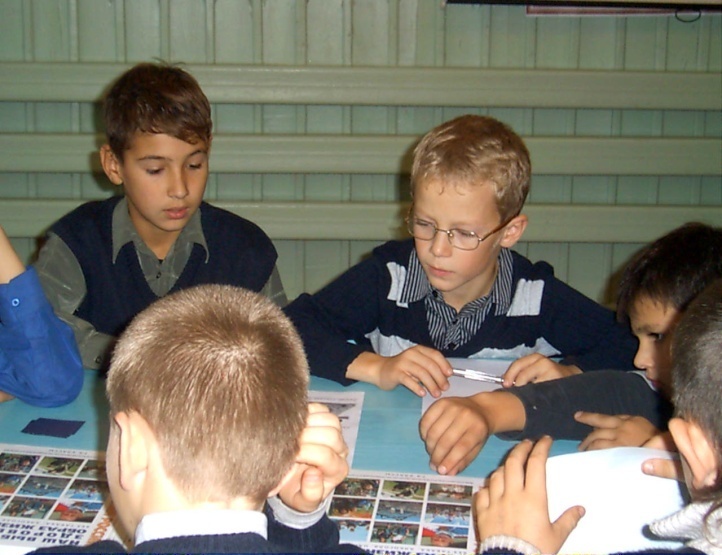 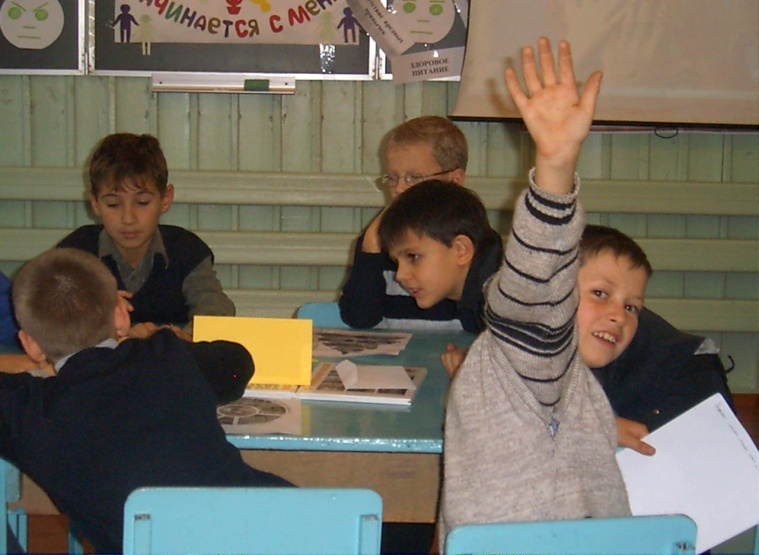 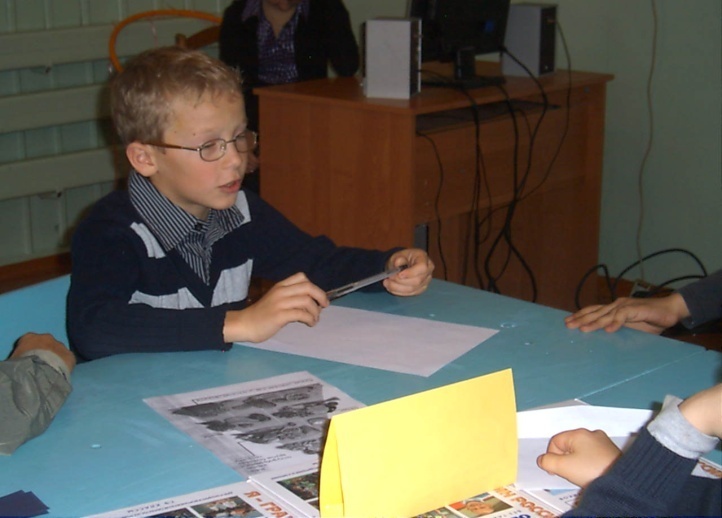 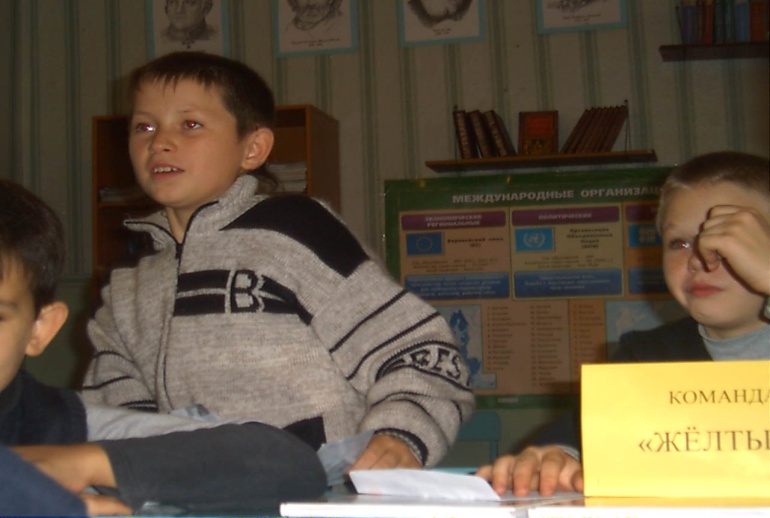 8. Игра «Собери «Планету здоровья». Время выполнения 5 мин.Цель. Активизировать участие детей в работе над плакатом «Планета здоровья»; осознать участникам, в каких их действиях и поведении проявляется здоровый образ жизни.(Дети кладут к волшебному плакату свое «разорванное» здоровье, перемешивают, закрывают глаза и говорят волшебные слова).Учитель в это время прикрепляет плакат «Планета здоровья».- Из каких составляющих образовалась «Планета здоровья»?Повторение составляющих здоровья:- Зарядка, спорт- Режим дня;- Личная гигиена;- Здоровое и рациональное питание;- Отсутствие вредных привычек.Дети украшают «Планету здоровья» цветами, листьями, человечками, вырезанными из цветной бумаги.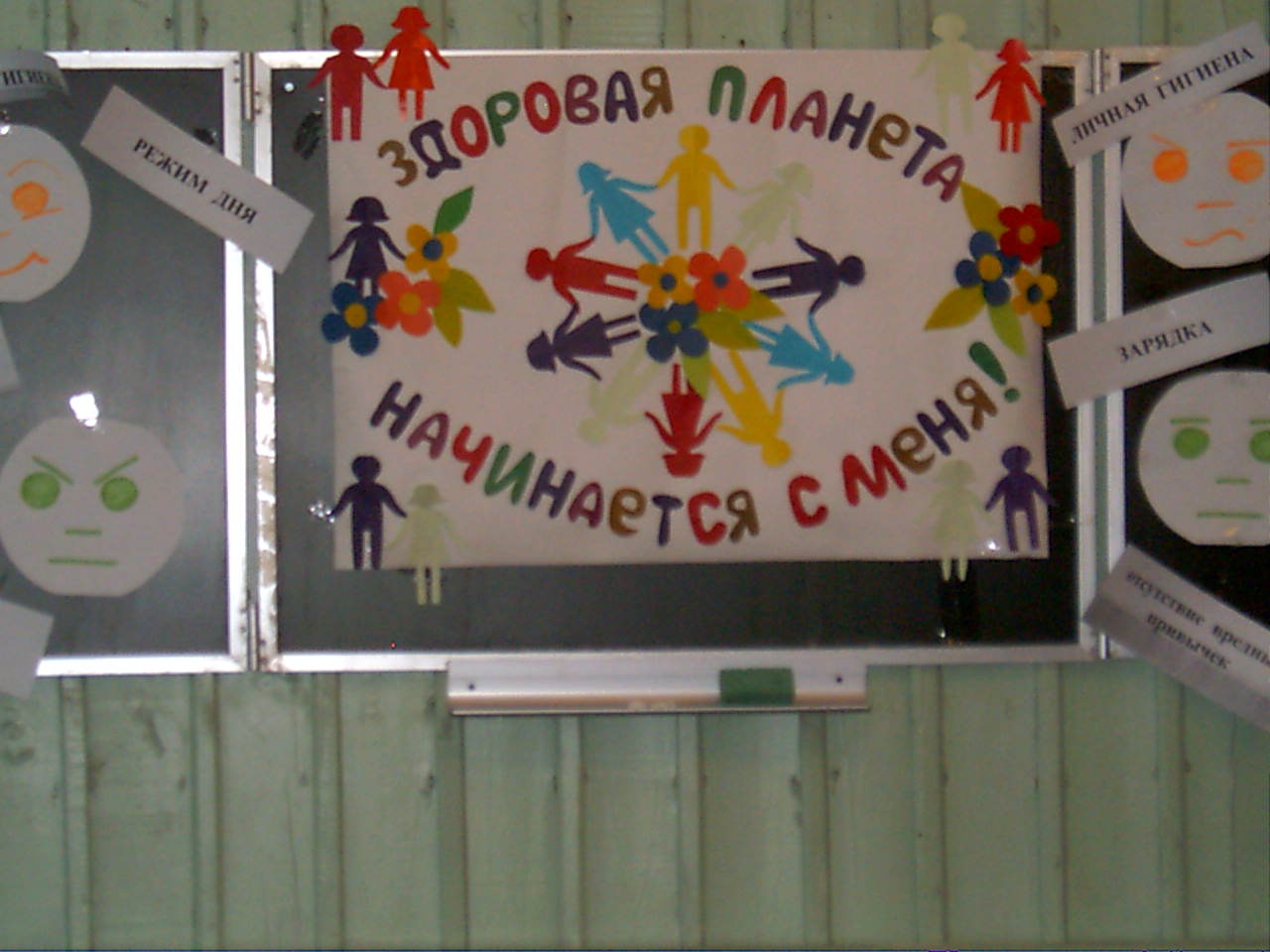 9. Упражнение « Выскажи своё мнение». Учимся говорить, аргументировать. Время выполнения 7 минут.     Знакомство с учебным пособием для обучающихся Воронежской области «Наш выбор: Здоровый Образ Жизни» .Цель: высказывание мнений, рассуждений , оценка и защита своего мнения и мнения другого. 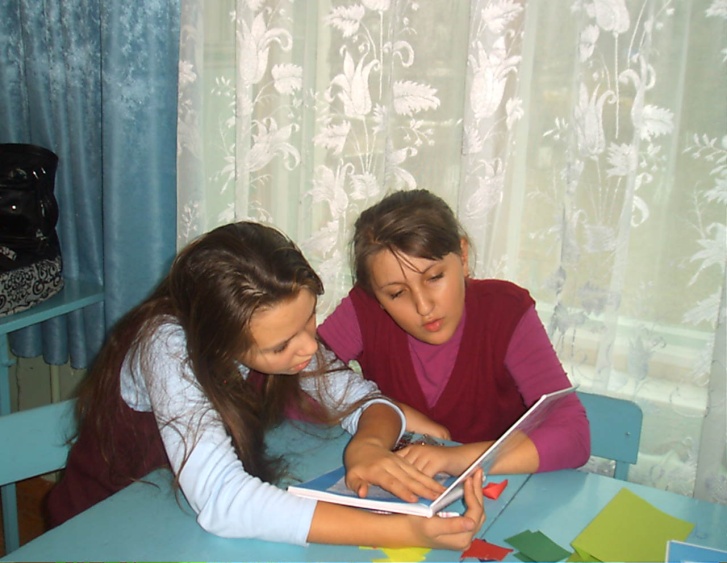 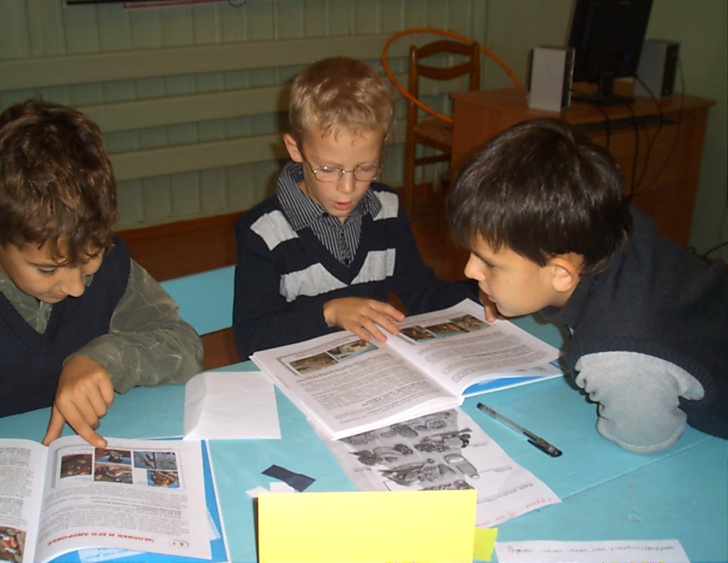 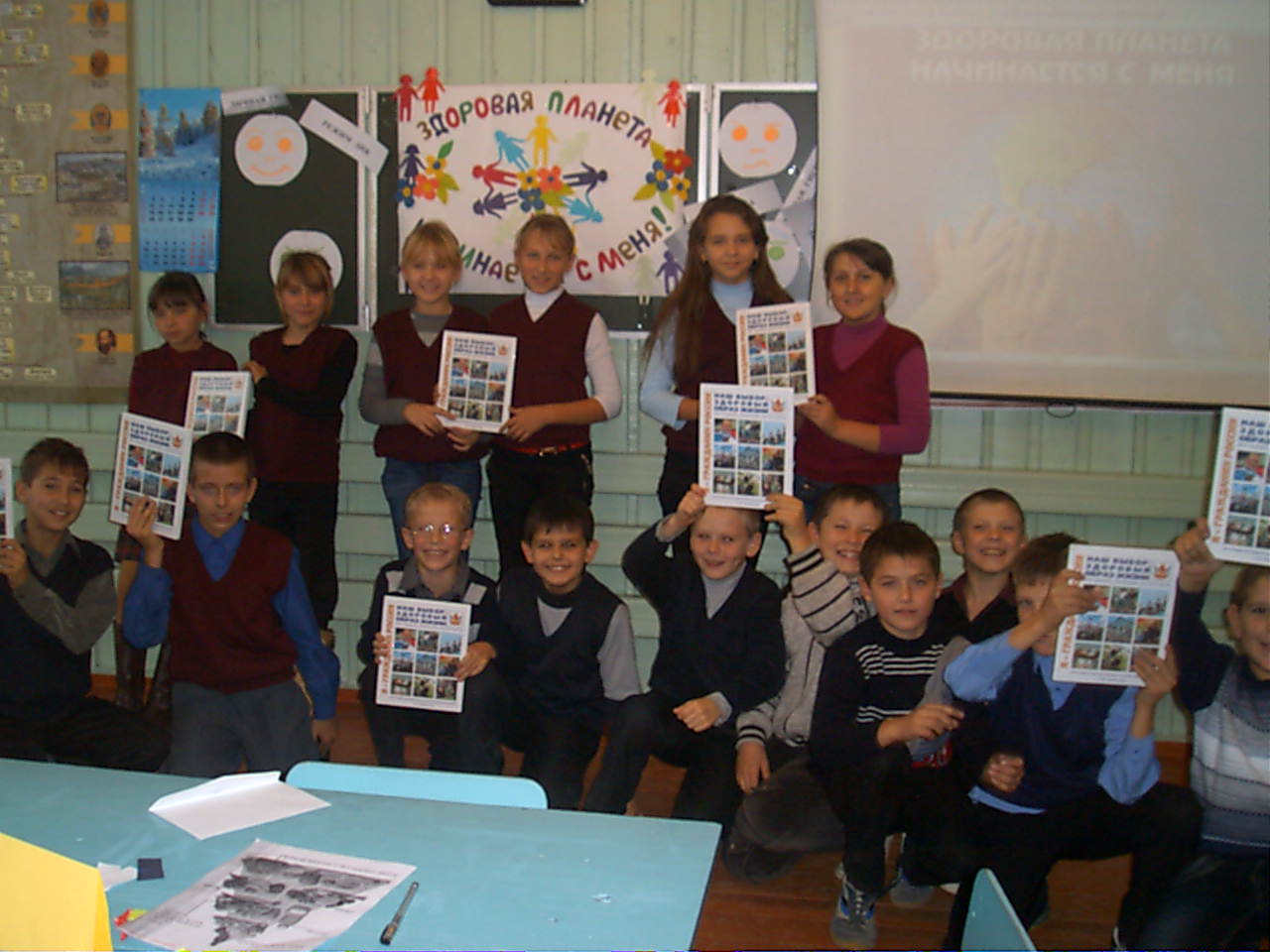 10. Игра-разминка «Солнышко желаний». Время выполнения 3 мин.Цель. Создать хорошее настроение, снять усталость.Дети берут обруч, к которому привязаны желтые ленты-лучи, образующие «солнышко», по очереди говорят пожелание: «Я хочу, чтобы все были веселы, здоровы ...»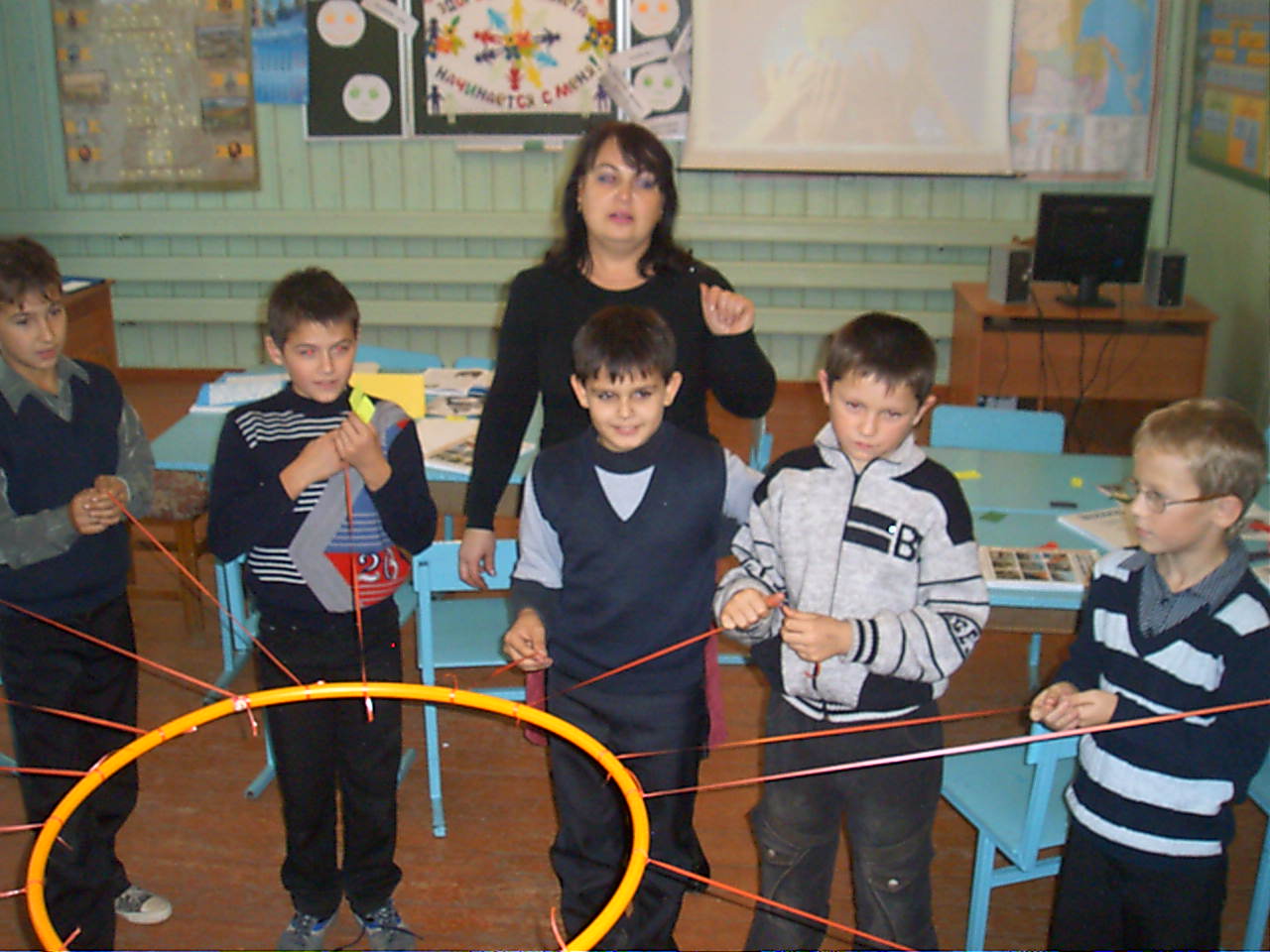 11. Подведение итоговБерег реализованных надежд. Время выполнения 5 мин.(Дети записывают: понравилось им на тренинге или рисуют свое настроение на стикерах и приклеивают на плакате «Здоровая планета»)- Какие знания вы получили?- Как эти знания вы используете в личной жизни?- Какие советы дадите взрослым для сохранения или укрепления здоровья?Все вместе: Будьте здоровы!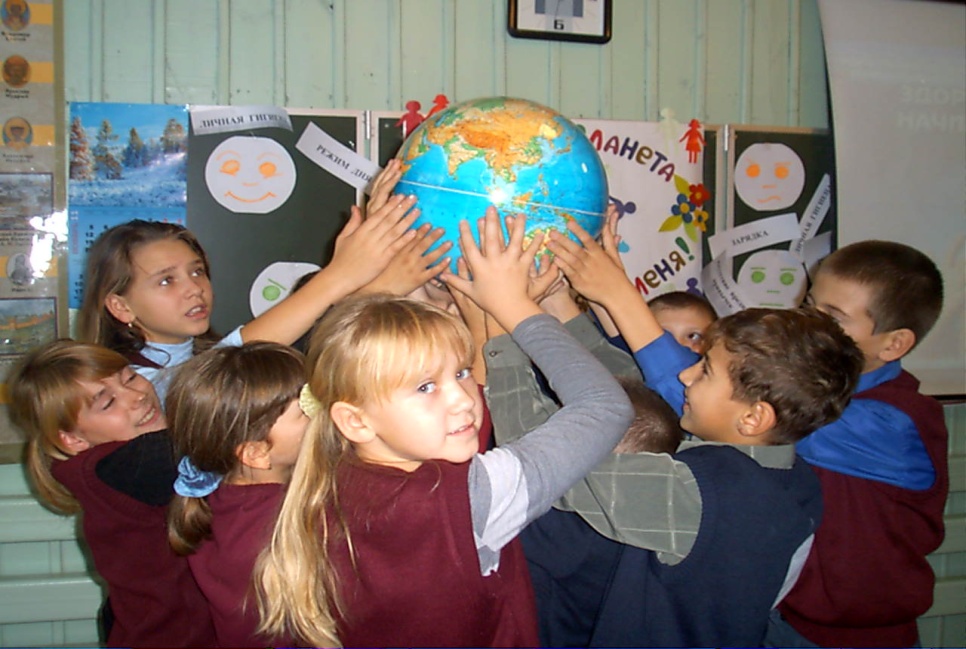 